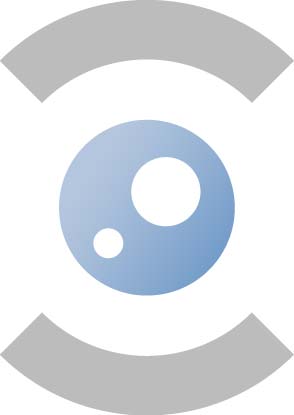 AGENDA 27.02.20198E363 – 9h30Doorzichtigheidscomité Comité de Transparence1.	Goedkeuring van de agenda / Approbation de l’ordre du jourTer goedkeuring / pour approbation	2.		Goedkeuring notulen van de vergadering van 30.01.2019 / Approbation du rapport de la réunion du 30.01.2019Ter goedkeuring / pour approbation (documenten in bijlage / les documents sont en annexe)3.	AFSLUITING REKENINGEN 2018: definitief resultaat / CLÔTURE COMPTES 2018: résultat définitif 	Ter informatie / pour informationRapporteur: FAGG / AFMPS (mondelinge toelichting – explications orales)4.	operationeel plan 2019 / plan opérationnel 2019 Ter informatie / pour informationRapporteur: FAGG / AFMPS (documenten in bijlage / les documents sont en annexe)5.	Crossfinanciering / crossfinancement Ter informatie / pour information (document in bijlage / document en annexe)6.	overstap naar betaling na facturatie / passage a paiement après facturationTer informatie / pour informationRapporteur: FAGG / AFMPS (mondelinge toelichting – explications orales)7.	implementatie aanbevelingen deloitte: stand van zaken / implémentation recommendations deloitte: état des lieux	Ter informatie / pour informationRapporteur: FAGG / AFMPS (document in bijlage / document en annexe)8.	update redesign Ter informatie / pour informationRapporteur: FAGG / AFMPS (mondelinge toelichting – explication orale)9.	variaContact & info	meeting PLACE	Federaal Agentschap voor Geneesmiddelen en Gezondheidsproducten – FAGGAgence fédérale des médicaments et des produits de santé – AFMPSEurostation II
Victor Hortaplein 40/40  - Place Victor Horta 40/40 
1060 BRUSSEL  - 1060 BRUXELLES	meeting room		8E363meeting TIME		9h30 – 30.01.2019SECRETARIAT		Astrid Moens –  astrid.moens@fagg.be –  02/528.41.84